Supplementary Figures and TablesIdentification and preclinical development of kinetin as a safe error-prone SARS-CoV-2 antiviral and anti-inflammatory therapyThiago Moreno L. Souza1,2,*#, Vagner D. Pinho3, Cristina F. Setin4; Carolina Q. Sacramento1,2, Rodrigo Marcon4, Natalia Fintelman-Rodrigues1,2, Melina Heller4, Jairo R. Temerozo1,5,6, André C. Ferreira1,2,7, Mayara Mattos1,2, Patrícia B. Momo3, Suelen S. G. Dias1, João Gesto1,2, Filipe Pereira-Dutra1, João Viola8, Dumith C. Bou-Habib5,6, Patrícia T. Bozza1, Anderson R. Aguillón3, Jarbas Siqueira-Junior4, Sergio Macedo-Junior4, Edineia L. Andrade4,; Guilherme P. Fadanni4; Sara E. Tolouei4; Francine B. Potrich4;  Adara A.  Santos4, Naiani F. Marques4; João B. Calixto4,*,#, Jaime A. Rabi3,*,##These authors contributed equally to this work1 – Laboratório de Imunofarmacologia, Oswaldo Cruz Institute, Fundação Oswaldo Cruz (Fiocruz), Rio de Janeiro, RJ, Brazil.2 - National Institute for Science and Technology on Innovation in Diseases of Neglected Populations (INCT/IDPN), Center for Technological Development in Health (CDTS), Fiocruz, Rio de Janeiro, RJ, Brazil.3 -  Microbiológica Química e Farmacêutuca, Doutor Nicanor, 238 Inhaúma, Rio de Janeiro, RJ, Brazil.4- Centro de Inovação e Ensaios Pre-clinicos and National Institute for Science and Technology on Innovation in  Medicines and Identification of New Therapeutics Targets (INCT-INOVAMED). Avenida Luiz Boiteux Piazza, 1302 Cachoeira do Bom Jesus, 88056-000 Florianópolis, SC Brazil.5 – National Institute for Science and Technology on Neuroimmunomodulation (INCT/NIM), Oswaldo Cruz Institut, Fiocruz, Rio de Janeiro, RJ, Brazil.6 – Laboratory on Thymus Research, Oswaldo Cruz Institute, Fiocruz, Rio de Janeiro, RJ, Brazil.7 - Universidade Iguaçu, Nova Iguaçu, RJ, Brazil.8 -  Program of Immunology and Tumor Biology, Brazilian National Cancer Institute (INCA), Rua André Cavalcanti 37, 5th floor, Centro, Rio de Janeiro, Brazil;*Correspondent authors: Thiago Moreno L. Souza (thiago.moreno@fiocruz.br), João B. Calixto (joao.calixto@cienp.org.br ), Jaime A. Rabi (jrabi@microbiologica.ind.br).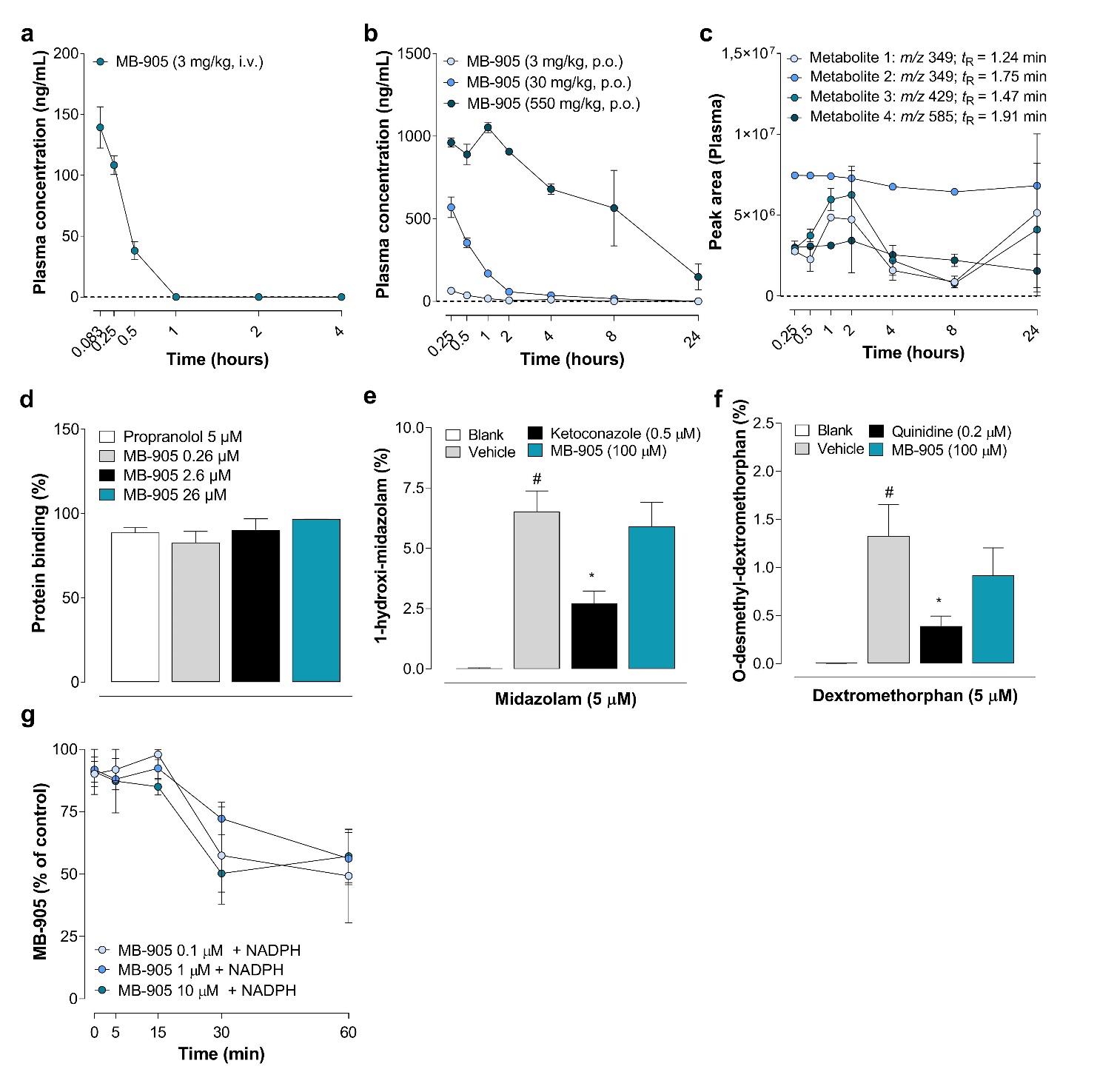 Supplementary Figure 1: Pharmacokinetics in mice, protein binding, CYP inhibition and metabolites. a, Single intravenous dose (3 mg/kg bodyweight) pharmacokinetics properties of MB-905 in mouse plasma (n = 6); b, Single oral doses (3, 30 and 550 mg/kg bodyweight) pharmacokinetics properties of MB-905 in mouse plasma (n = 2-6); c, Plasma putative metabolites after treatment with MB-905 (550 mg/kg, p.o.) (n=3); d, Evaluation of in vitro protein binding percentage of MB-905 (0.26 – 26 µM) in mouse plasma (n = 3); e, MB-905 (100 µM) or ketoconazole (0.5 µM- an inhibitor of CYP3A4) were incubated with recombinant human CYP3A4 and midazolam and evaluated the production of 1-hydroxy-midazolam (n = 3); f, MB-905 or quinidine (0.2 µM- an inhibitor of CYP2D6) were incubated with recombinant human CYP2D6 and dextromethorphan and evaluated the production of O-demethyl-dextromethorphan (n = 3); g, MB-905 (0.1, 1 and 10 µM) was incubated with human liver microssome (HLM) in the presence and in the absence of NADPH following analysis of MB-905 concentrations at 0, 5, 15, 30 and 60 minutes after NADPH (n = 2-3). Data were expressed as mean ± SEM (Standard Error of the Mean). (e, f) #p<0.05 significantly different from the negative control (blank); *p<0.05 significantly different from the vehicle. One-way ANOVA followed by the Tukey Test were performed. Noncompartmental data analysis was performed using Phoenix WinNonlin®.Supplementary Table 1:  Pharmacokinetic parameters for MB-905 in mice.Cmax: Peak concentration; Tmax: Time to reach Cmax; T1/2: Half-life; CL: Clearance; Vz: Volume of distribution; AUClast: Area under de curve (last); AUCall area under de curve (all); Ke: elimination rate constant; F: bioavailability. Noncompartmental data analysis was performed using Phoenix WinNonlin®. Data represents the mean values of 3-6 animals per group. 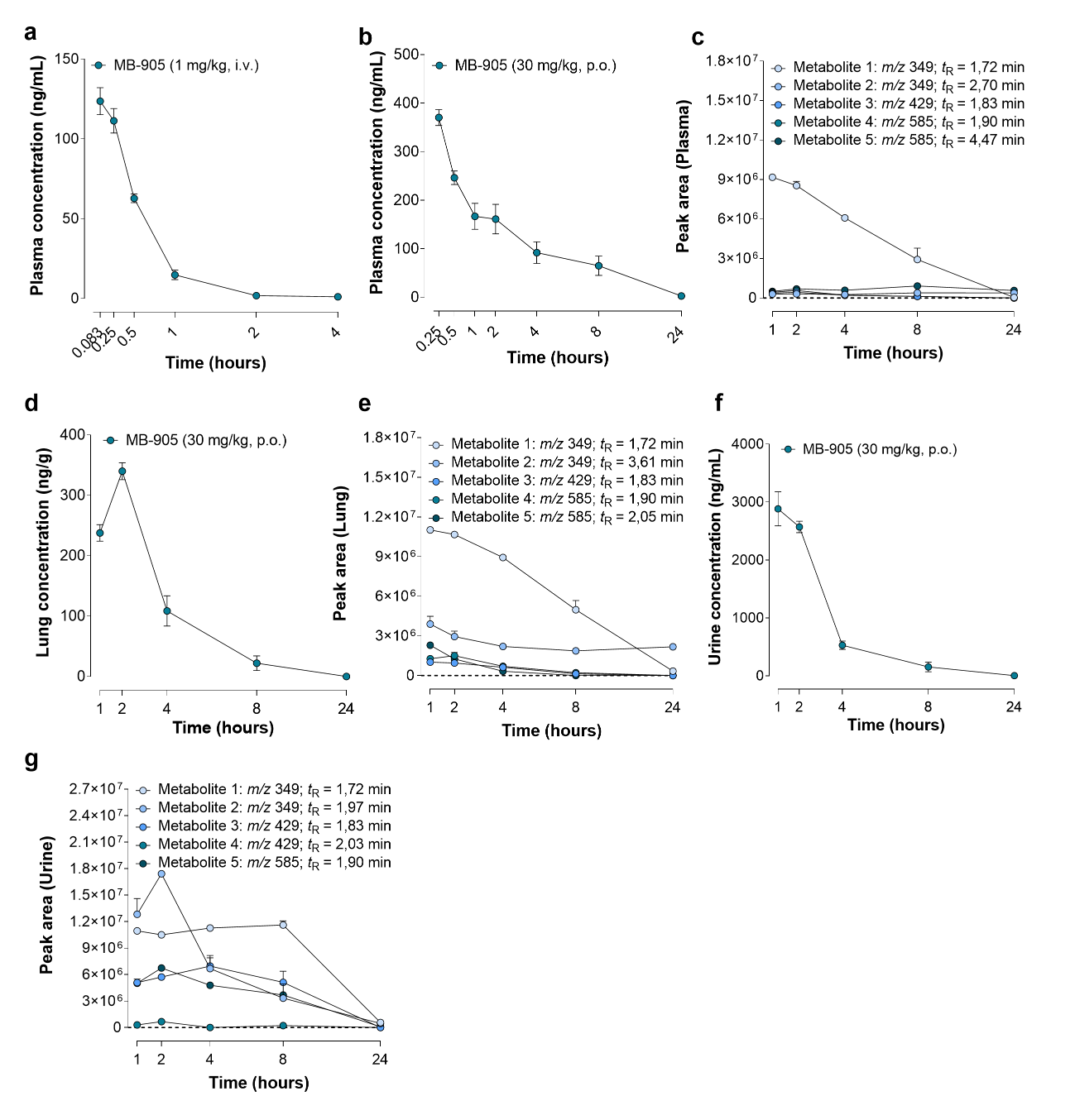 Supplementary Figure 2: Pharmacokinetic and putative metabolites of MB-905 in rats. a, Single intravenous dose (1 mg/kg bodyweight) pharmacokinetics properties of MB-905 in rat plasma (n = 6); b, Single oral dose (30 mg/kg bodyweight) pharmacokinetics properties of MB-905 in rat plasma (n = 5); c, Plasma metabolites (5 metabolites) after treatment with MB-905 (30 mg/kg, p.o.) (n = 3); d, Single oral dose (30 mg/kg bodyweight) pharmacokinetics properties of MB-905 in lung plasma (n = 3); e, Lung metabolites (5 metabolites) after treatment with MB-905 (30 mg/kg, p.o.) (n = 3); f, Single oral dose (30 mg/kg bodyweight) pharmacokinetics properties of MB-905 in rat urine (n = 3); g, Urine metabolites (5 metabolites) after treatment with MB-905 (30 mg/kg, p.o.) (n = 3). Data were expressed as mean ± SEM (Standard Error of the Mean). Noncompartmental data analysis was performed using Phoenix WinNonlin®.Supplementary Table 2:  Pharmacokinetic parameters for MB-905 in rats. Cmax: Peak concentration; Tmax:Time to reach Cmax; T1/2: Half-life; CL: Clearance; Vz: Volume of distribution; AUClast: Area under de curve (last); AUCall: area under de curve (all); Ke: elimination rate constant; F: bioavailability. Noncompartmental data analysis was performed using Phoenix WinNonlin®. Data represents the mean values of 5-6 animals per group.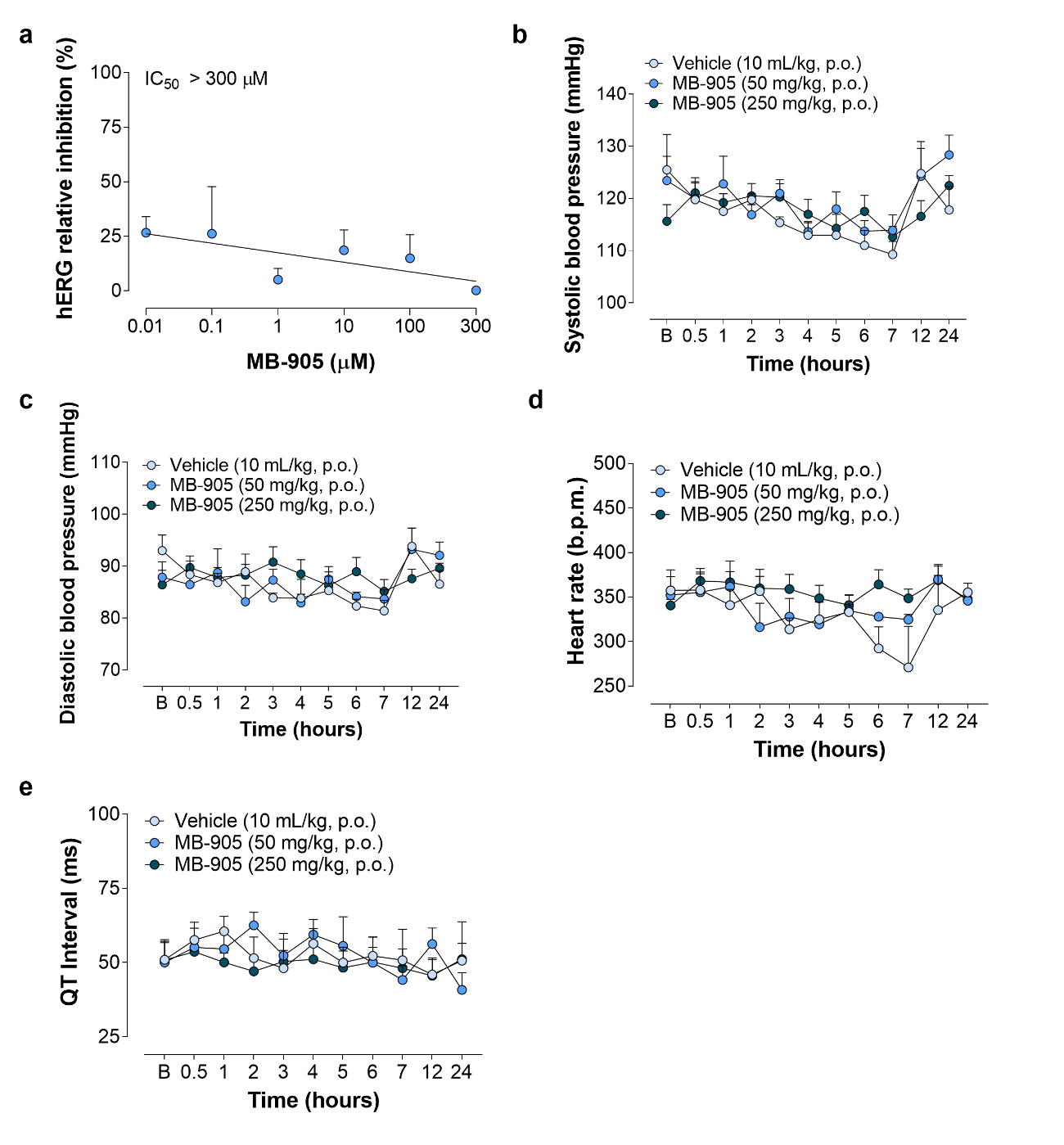 Supplementary Figure 3. hERG channel  assay in vitro and cardiovascular safety pharmacology in vivo. a, Concentration-response curve of MB-905 on the hERG channel inhibition assay (% of hERG relative inhibition). Data are expressed as mean ± SEM (n=3) through non-linear regression; b, Systolic Blood Pressure in millimeter of mercury (mmHg); c, Diastolic Blood Pressure in mmHg; d, Heart Rate expressed as beats per minute (bpm); e, QT-interval in millisecond (ms) in rats treated with vehicle (5 ml/Kg, p.o.) or MB-905 (50 or 250 mg/Kg, p.o.) administered orally once a day for 7 consecutive days. Data were expressed as mean ± SEM (n= 4-6). c-f: statistical analyses were performed using mixed effects model followed by the Dunnet’s test.Supplementary Figure 4 – Kinetin-ribose-5’-monophosphate as a substrate for 5’-nucleotidase. Liver extracts from untreated Swiss webster mice, 20-week old, were incubated with MB-711 (Kinetin-ribose-5’-monophosphoramidate) or AMP as a substrate for a commercial reaction to detect 5’-nucletidase activity. Liver extracts enzymes cathepsin A or carboxylesterase 1 and histidine triad nucleotide-binding protein 1 (HINT1) released nucleotide monophosphate from MB-711, to be further used by 5’-nucleotidase (#ab235945 from www.abcam.com). Each column represents the means ± SEM of three independent experiments. CompoundMB-905MB-905MB-905Dose and Route3 mg/kg (i.v.)30 mg/kg (p.o.)550 mg/kg (p.o.)Cmax (ng/mL)155.16569.971053.37Tmax (h)0.0830.0830.5T1/2 (h)0.221.112.72CL (mL/min/kg)918.381060.151843.18Vz (L/kg)19.04102.21434.2AUClast (h*ng/mL)55.48355.634392.27AUCall (h*ng/mL)66.41355.634392.27Ke (1/h)3.090.620.25F(%)100%53.50%36.10%CompoundMB-905MB-905Dose and Route1 mg/kg (i.v.)30 mg/kg (p.o.)Cmax (ng/mL)123.61370.47Tmax (h)0.0830.25T1/2 (h)0.563.81CL (mL/min/kg)213.63330.53Vz (L/kg)10.4109.18AUClast (h*ng/mL)77.121498.08AUCall (h*ng/mL)77.121498.08Ke (1/h)1.230.18F(%)100%64.70%